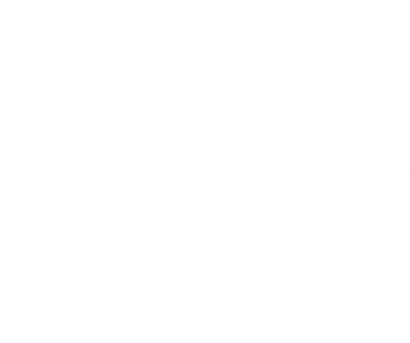 Main Pay Scale (dependent upon skills and experience) Required from September 2017We wish to recruit an excellent teacher who wants to make a significant difference to the lives of the children we serve.Belleville is a very large outstanding school, a National Support School, a National Teaching School and a Maths Hub. We are sponsoring Wix Primary School, a local school which has been judged as inadequate by Ofsted and which will shortly become part of the Quality First Education Trust with Belleville Primary School.  The Trust wishes to appoint a teacher for the Wix Primary School site, with the opportunity to work across and beyond the Trust. If you are an ambitious practitioner who would like to work with us across two schools and three sites and wish to arrange to arrange a visit and discuss the post then please contact John Grove, Executive Headteacher at Belleville School by email to: enquiries@bellevilleschool.org or by phone 020 7228 6727.Applications are welcome from exceptional practitioners, whether newly qualified or experienced, who would like to join a dynamic high profile school and who are able to contribute to the excellent quality of education offered to our pupils. Due to the anticipated volume of applications, we regret that we are only able to contact those candidates who have been shortlisted for the next stage of the process.Closing Date: Friday 2 June (at noon) To apply please download the documents below. Completed Quality First Education Trust application forms should be posted to the school address above and marked for the attention of Halima Kalim, or emailed to recruitment@bellevilleschool.orgWe are committed to safeguarding and promoting the welfare of children, young people and vulnerable adults and expect all staff and volunteers to share this commitment. 
This post is subject to a DBS check. CVs are not accepted.